ПРОЕКТОб утверждении Плана мероприятий по противодействию коррупции в Администрации сельского поселения Новомещеровский сельсовет муниципального района Мечетлинский район Республики Башкортостан на 2022-2024 годыВ связи с принятием Указа Президента Российской Федерации от 16 августа 2021 года № 478 «О Национальном плане противодействия коррупции на 2021 – 2024 годы», согласно распоряжению Главы Республики Башкортостан от 16 сентября 2021 года № РГ-356 «О внесении изменений в распоряжение Главы Республики Башкортостан от 24 декабря 2018 года № РГ-280 «Об утверждении Плана мероприятий по противодействию коррупции в Республике Башкортостан на 2019-2021 годы», Администрация сельского поселения Новомещеровский сельсовет муниципального района Мечетлинский район Республики Башкортостан п о с т а н о в ля е т : 1. Утвердить План мероприятий по противодействию коррупции в Администрации сельского поселения Новомещеровский сельсовет муниципального района Мечетлинский район Республики Башкортостан на 2022-2024 годы согласно приложению №1.2. Обнародовать настоящее постановление на информационном стенде сельского поселения Новомещеровский сельсовет и разместить на официальном сайте администрации сельского поселения Новомещеровский сельсовет муниципального района Мечетлинский район Республики Башкортостан.	3.  Контроль за исполнением настоящего постановления оставляю за собой.Глава сельского поселения		                                                  Б.Н.Гумеров                                                                                                   Приложение №1 к постановлению сельского поселения Новомещеровский сельсовет муниципального района Мечетлинский район Республики Башкортостан № от __ февраля  2022г.ПЛАН мероприятий по противодействию коррупции в Администрации сельского поселения Новомещеровский сельсовет муниципального района Мечетлинский район Республики Башкортостан на 2022-2025 годыБАШ?ОРТОСТАН РЕСПУБЛИКА№ЫМ»СЕТЛЕ РАЙОНЫМУНИЦИПАЛЬ РАЙОНЫНЫ*          Я*Ы МИШ»Р АУЫЛ          СОВЕТЫ АУЫЛ БИЛ»М»№ЕХАКИМИ»ТЕ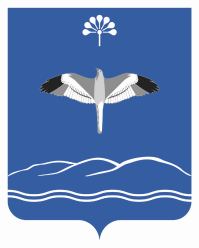 АДМИНИСТРАЦИЯСЕЛЬСКОГО ПОСЕЛЕНИЯНОВОМЕЩЕРОВСКИЙ СЕЛЬСОВЕТМУНИЦИПАЛЬНОГО РАЙОНАМЕЧЕТЛИНСКИЙ РАЙОНРЕСПУБЛИКИ БАШКОРТОСТАН?АРАР        февраль  2022 й.№                  ПОСТАНОВЛЕНИЕ                    февраля 2022 г.№ п/пСодержание мероприятийИсполнителиСроки исполнения1Разработка и утверждение Плана противодействия коррупции в соответствии с национальным планом на 2022 – 2024 годы с учетом специфики деятельности Администрации сельского поселения Новомещеровский сельсовет муниципального района Мечетлинский район Республики БашкортостанАдминистрация сельского поселенияфевраля 2022 г.2Разработка и принятие нормативных правовых актов в сфере противодействия коррупции.Администрация сельского поселенияпо мере необходимости3Проведение антикоррупционной экспертизы нормативных правовых актов и проектов нормативных правовых актов. Обеспечение устранения выявленных коррупциогенных факторов.Администрация сельского поселенияпостоянно4Обеспечение проведения независимой антикоррупционной экспертизы и общественного обсуждения проектов нормативных правовых актов и действующих нормативных правовых актов, в том числе путем размещения проектов нормативных правовых актов на официальном сайте Администрации.Администрация сельского поселенияпостоянно5Проведение мониторинга законодательства и практики правоприменения нормативных правовых актов, в том числе с целью выявления и устранения коррупциогенных факторов.Администрация сельского поселенияпостоянно6Принятие мер, направленных на повышение эффективности деятельности подразделений (должностных лиц) по профилактике коррупционных и иных правонарушенийАдминистрация сельского поселенияпостоянно7Реализация Комплекса организационных, разъяснительных и иных мер по соблюдению муниципальными служащими Администрации сельского поселения запретов, ограничений и требований, установленных в целях противодействия коррупции, утвержденного Комиссией по координации работы по противодействию коррупции.Администрация сельского поселенияпостоянно8Проведение анализа соблюдения запретов, ограничений и требований, установленных в целях противодействия коррупции, лицами, замещающими муниципальные должности, должности муниципальной службы.Администрация сельского поселенияпостоянно9Обеспечение применения предусмотренных законодательством мер юридической ответственности в каждом случае несоблюдения запретов, ограничений и требований, установленных в целях противодействия коррупции. Освещение информации о фактах нарушений и принятых мерах ответственности.Администрация сельского поселенияпостоянно10Принятие мер по недопущению нецелевого использования бюджетных ассигнований федерального бюджета, выделяемых на проведение противоэпидимических мероприятий, в том числе на противодействие распространению новой коронавирусной инфекции (COVID-19), а также на реализацию национальных проектов, предусмотренных Указом Президента Российской Федерации от 7 мая 2018 года № 204 «О национальных целях и стратегических задачах развития Российской Федерации на период 2024 года», обратив особое внимание на выявление и пресечение фактов предоставления аффилированным коммерческим структурам неправомерных преимуществ и оказания им содействия в иной форме должностными лицами государственных органов Республики Башкортостан и органов местного самоуправления Республики Башкортостан.Администрация сельского поселения11Обеспечение использования специального программного обеспечения "Справки БК" всеми лицами, претендующими на замещение должностей или замещающими должности, осуществление полномочий по которым влечет за собой обязанность представлять сведения о своих доходах, расходах, об имуществе и обязательствах имущественного характера, о доходах, расходах, об имуществе и обязательствах имущественного характера своих супругов и несовершеннолетних детей, при заполнении справок о доходах, расходах, об имуществе и обязательствах имущественного характера.Администрация сельского поселенияпостоянно12Организация проведения оценки коррупционных рисков, возникающих при реализации полномочий, и внесение уточнений в перечень должностей муниципальной службы, замещение которых связано с коррупционными рисками.Администрация сельского поселенияежегодно13Проведение анализа сведений о доходах, расходах, об имуществе и обязательствах имущественного характера представленных муниципальными служащими.Администрация сельского поселенияежегодно, до 1 июля текущего года14Проведение анализа сведений (в части, касающейся профилактики коррупционных правонарушений), представленных кандидатами на должности в органах местного самоуправления.Администрация сельского поселенияпостоянно15Принятие мер по повышению эффективности контроля за соблюдением лицами, замещающими муниципальные должности, должности муниципальной службы, требований законодательства о противодействии коррупции, касающихся предотвращения и урегулирования конфликта интересов, в том числе за привлечением таких лиц к ответственности в случае их несоблюдения.Администрация сельского поселенияпостоянно16Проведение мониторинга участия лиц, замещающих муниципальные должности и должности муниципальной службы, в управлении коммерческими и некоммерческими организациями.Администрация сельского поселенияпостоянно17Актуализация сведений, содержащихся в анкетах, представляемых при назначении лиц, замещающих муниципальные должности, должности муниципальной службы, об их родственниках и свойственниках в целях выявления возможного конфликта интересов.Администрация сельского поселенияпо мере необходимости18Обеспечение своевременного направления в Аппарат Правительства Республики Башкортостан и полноту сведений о применении к лицам, замещающим муниципальные должности, должности муниципальной службы, взыскания в виде увольнения (освобождения от должности) в связи с утратой доверия за совершение коррупционного правонарушения для включения в реестр лиц, уволенных в связи с утратой доверия.Администрация сельского поселенияпостоянно19Повышение квалификации государственных муниципальных служащих, в должностные обязанности которых входит участие в противодействии коррупции.Администрация сельского поселенияежегодно20Обеспечение участия лиц, впервые поступивших на муниципальную службу и замещающих должности, связанные с соблюдением антикоррупционных стандартов, в мероприятиях по профессиональному развитию в области противодействия коррупции.Администрация сельского поселенияне позднее одного года со дня поступления на службу21Проведение обучения муниципальных служащих, в должностные обязанности которых входит участие в противодействии коррупции.Администрация сельского поселенияежегодно22Обеспечение участия муниципальных служащих, работников, в должностные обязанности которых входит участие в проведении закупок товаров, работ, услуг для обеспечения государственных (муниципальных) нужд, в мероприятиях по профессиональному развитию в области противодействия коррупции, в том числе их обучение по дополнительным профессиональным программам в области противодействия коррупции.Администрация сельского поселенияпо мере необходимости23Представление в Управление Главы РБ по противодействию коррупции Аппарата межведомственного Совета общественной безопасности РБ сведений мониторинга хода реализации в органах местного самоуправления Республики Башкортостан мероприятий по противодействию коррупции посредством единой системы мониторинга антикоррупционной работы (АИС "Мониторинг").Администрация сельского поселенияежеквартально24Направление копий актов прокурорского реагирования о нарушениях антикоррупционного законодательства и ответов на них в Управление Главы РБ по противодействию коррупции Аппарата межведомственного Совета общественной безопасности РБ.Администрация сельского поселенияпостоянно25Рассмотрение не реже одного раза в квартал вопросов правоприменительной практики по результатам вступивших в законную силу решений судов, арбитражных судов о признании недействительными ненормативных правовых актов, незаконными решений и действий (бездействия) государственных органов Республики Башкортостан, органов местного самоуправления и их должностных лиц в целях выработки и принятия мер по предупреждению и устранению причин выявленных нарушений.Администрация сельского поселенияежеквартально26Организация и обеспечение работы по предупреждению коррупции в подведомственных организациях.Администрация сельского поселенияпостоянно27Проведение в подведомственных учреждениях и организациях проверок соблюдения требований статьи 13.3 Федерального закона "О противодействии коррупции", в том числе наличия необходимых правовых актов, содержания планов мероприятий по противодействию коррупции и их реализации, принимаемых мер по выявлению, предотвращению и урегулированию конфликта интересов.Администрация сельского поселенияне реже 1 раза в 3 года28Распространение на работников, замещающих отдельные должности в организациях, созданных для выполнения задач, поставленных перед органами государственной власти Республики Башкортостан и органами местного самоуправления, некоторых запретов, ограничений и требований, установленных в целях противодействия коррупции.Администрация сельского поселенияв течение 3 месяцев после принятия федерального закона29Обеспечение наполнения подразделов, посвященных вопросам противодействия коррупции, официальных сайтов в соответствии с требованиями Указа Президента Республики Башкортостан от 29.04.2014 № УП-108 «О требованиях к размещению и наполнению подразделов, посвященных вопросам противодействия коррупции, официальных сайтов государственных органов Республики Башкортостан»Администрация сельского поселенияпостоянно30Проведение мониторинга коррупционных проявлений посредством анализа жалоб и обращений граждан и организаций, а также публикаций в СМИ и социальных сетях, своевременное их рассмотрение и принятие мер по указанным фактам.Администрация сельского поселенияпостоянно31Реализация Комплекса мероприятий по совершенствованию информационной политики в сфере противодействия коррупции, утвержденного Комиссией по координации работы по противодействию коррупции в Республике Башкортостан.Администрация сельского поселенияпо мере необходимости32Оказание информационной поддержки программ, проектов, акций и других инициатив в сфере противодействия коррупции, реализуемых институтами гражданского общества.Администрация сельского поселенияпостоянно33Проведение мероприятий, посвященных Международному дню борьбы с коррупцией.Администрация сельского поселенияежегодно в декабре34Проведение на официальных сайтах в информационно-телекоммуникационной сети Интернет онлайн-опросов посетителей сайта об их мнении об уровне коррупции в данном органе, а также подведомственных ему организациях, и эффективности принимаемых антикоррупционных мер.Администрация сельского поселенияежегодно до 30 апреля35Привлечение членов общественных советов к осуществлению контроля за выполнением мероприятий, предусмотренных планами (программами) по противодействию коррупции государственных органов и органов местного самоуправления Республики Башкортостан.Администрация сельского поселенияпостоянно36Проведение анализа исполнения гражданами, замещавшими должности муниципальной службы, включенные в перечни, установленные нормативными правовыми актами Российской Федерации, и организациями обязанностей, предусмотренных статьей 12 Федерального закона "О противодействии коррупции". При выявлении нарушений информирование органов прокуратуры.Администрация сельского поселенияпостоянно37Проведение анализа на предмет аффилированности либо наличия иных коррупционных проявлений между должностными лицами заказчика и участника закупок. Обеспечение проведения аналогичного анализа в подведомственных организациях. В случаях выявления признаков коррупционных проявлений организация и проведение проверок соблюдения требований о предотвращении конфликта интересов, а также информирование контрольных органовАдминистрация сельского поселенияпостоянно